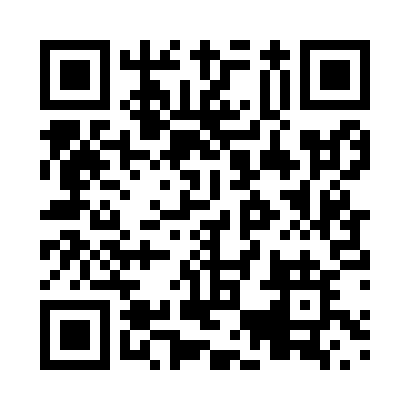 Prayer times for Hampden, Quebec, CanadaWed 1 May 2024 - Fri 31 May 2024High Latitude Method: Angle Based RulePrayer Calculation Method: Islamic Society of North AmericaAsar Calculation Method: HanafiPrayer times provided by https://www.salahtimes.comDateDayFajrSunriseDhuhrAsrMaghribIsha1Wed3:575:3212:425:437:529:292Thu3:555:3112:425:447:549:303Fri3:535:2912:425:447:559:324Sat3:515:2812:425:457:569:345Sun3:495:2612:425:467:589:366Mon3:475:2512:425:477:599:387Tue3:455:2412:425:478:009:398Wed3:435:2212:415:488:019:419Thu3:415:2112:415:498:029:4310Fri3:395:2012:415:508:049:4511Sat3:375:1912:415:508:059:4712Sun3:355:1712:415:518:069:4813Mon3:335:1612:415:528:079:5014Tue3:325:1512:415:528:089:5215Wed3:305:1412:415:538:109:5416Thu3:285:1312:415:548:119:5617Fri3:265:1212:415:548:129:5718Sat3:255:1112:415:558:139:5919Sun3:235:0912:425:568:1410:0120Mon3:225:0812:425:568:1510:0321Tue3:205:0812:425:578:1610:0422Wed3:185:0712:425:588:1710:0623Thu3:175:0612:425:588:1810:0824Fri3:165:0512:425:598:1910:0925Sat3:145:0412:426:008:2010:1126Sun3:135:0312:426:008:2110:1227Mon3:115:0312:426:018:2210:1428Tue3:105:0212:426:018:2310:1529Wed3:095:0112:436:028:2410:1730Thu3:085:0112:436:028:2510:1831Fri3:075:0012:436:038:2610:20